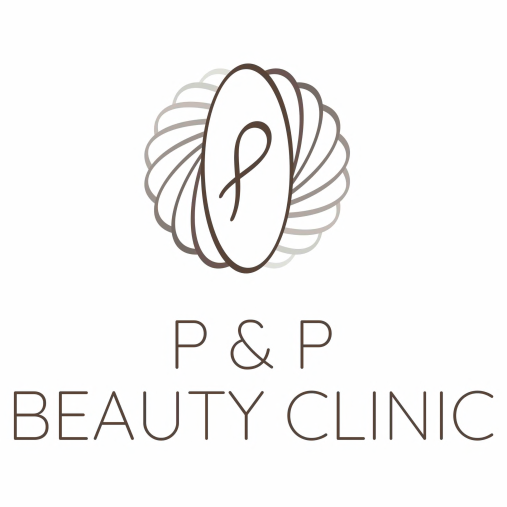 ZGODA NA PRZETWARZANIE DANYCH OSOBOWYCHI. Administratorem, czyli podmiotem przetwarzającym Pani/Pana dane osobowe jest P&P Beauty Clinic s.c. z którym można się skontaktować elektronicznie na adres e-mail: ppbeautyclinic@gmail.com, pisemnie pod adresem: ul. Łokietka 32-33, Galeria Kaskada I piętro, nr 17, 66-400 Gorzów Wielkopolski lub telefonicznie: 608 123 132.II. We wszystkich sprawach dotyczących przetwarzania danych osobowych orazkorzystania z praw związanych z przetwarzaniem danych, prosimy o kontakt poprzezadres e-mail: ppbeautyclinic@gmail.com lub pisemnie na adres ul. Łokietka 32-33,Galeria Kaskada I p. , nr 17, 66-400 Gorzów Wielkopolski z dopiskiem OCHRONADANYCH OSOBOWYCH.III. Pani/Pana dane osobowe będą przetwarzane :a. w celu udzielania świadczeń zdrowotnych, w szczególności realizacji profilaktykizdrowotnej, diagnozy medycznej, zapewnienia opieki zdrowotnej leczenia,zarzadzania usługami opieki (na podstawie art. 9 ust. 2 lit. h) RODO iprzetwarzane przez okres przewidziany przepisami prawa (ustawa o prawachpacjenta i Rzeczniku Praw Pacjenta),b. dla celów archiwizacyjnych, prowadzenia analiz statystycznych orazzapewnienia rozliczalności tj. wykazania spełnienia przez Administratoraobowiązków wynikających z przepisów prawa (na podstawie art. 6 ust. 1 lit. fRODO) i przetwarzane przez okres 2 lata, chyba że złoży Pani/Pan sprzeciw wewcześniejszym terminie,c. w celu dochodzenia roszczeń i obrony przed ewentualnymi roszczeniamizwiązanymi z realizacją obozu, co stanowi prawnie uzasadniony interesAdministratora ( na podstawie art. 6 ust. 1 lit f RODO) i będą przetwarzane przezokres przedawnienia roszczeń określony w przepisach prawa.IV. Administrator może udostępnić Pani/Pana dane osobowe następującym podmiotom:a. dostawcom usług technicznych i organizacyjnych, w tym usługi zarządzaniapodmiotem leczniczym oraz prowadzenia dokumentacji medycznejb. dostawcom usług prawnych i doradczych,c. innym podmiotom, osobom lub organom – w zakresie i na zasadach określonychprzepisami prawaV. Przysługują Pani/Panu następujące prawa w związku z przetwarzaniem danychosobowych przez Administratora:a. prawo dostępu do danych osobowych (art. 15 RODO, z uwzględnieniemwyjątków określonych w przepisie art. 15 ust. 4 RODO),b. prawo do sprostowania danych osobowych (art. 16 RODO),c. prawo do żądania usunięcia danych w przypadkach określonych w art. 17 ust. 1RODO, z uwzględnieniem wyjątków określonych w przepisie art. 17 ust. 3 RODO,d. prawo do żądania ograniczenia przetwarzania danych w przypadkachokreślonych w art. 18 RODO.VI. Ponadto w przypadku, gdy Pani/Pana dane osobowe są przetwarzane przezAdministratora na podstawie zgody, przysługuje Pani/Panu prawo do wycofania zgodyw dowolnym momencie, bez wpływu na ważność przetwarzania, które zostało dokonane na podstawie zgody przed jej wycofaniem.VII. Dodatkowo z przyczyn związanych z Pani/Pana szczególną sytuacją przysługujePani/Panu prawo do wniesienia sprzeciwu wobec przetwarzania danych osobowych, w przypadku, gdy podstawą przetwarzania danych przez Administratora jest uzasadniony interes prawny Administratora (art. 6 ust. 1 lit. f RODO).VIII. Jednocześnie posiada Pani/Pan prawo wniesienia skargi do organu nadzorczegozajmującego się ochroną danych osobowych (tj. Prezesa Urzędu Ochrony DanychOsobowych) w sytuacji, w której przetwarzanie Pani/Pana danych osobowych przezAdministratora narusza przepisy dotyczące ochrony danych osobowych.IX. Podanie danych osobowych jest dobrowolne, jednak niezbędne do wzięcia udziału w wydarzeniu organizowanym przez Administratora.Zapoznałem(-am) się z polityką prywatności i obowiązkiem informacyjnym. Niniejszy dokument jest dwustronny. Został sporządzony w dwóch jednakowych egzemplarzach. Potwierdzam zapoznanie się z powyższymi informacjami oraz odbiór kopi.Data…………………………..		Podpis Pacjenta………………………………………….Proszę o utworzenie w aplikacji drWidget mojego konta indywidualnego aktywowanego poprzez przesłanie linka aktywacyjnego na adres e-mail: ………………………………………………………….…………………Hasło ustanowię samodzielnie podczas aktywacji konta.Data…………………………..		Podpis Pacjenta………………………………………….